Vào lúc 10 giờ ngày 30/1/2021, Ban Chỉ đạo phòng chống dịch bệnh Covid-19 TP. Hồ Chí Minh tổ chức họp giao ban trực tuyến về tình hình dịch bệnh diễn ra trên địa bàn.Ủy viên Ban Thường vụ Thành ủy, Phó Chủ tịch UBND TP Phan Thị Thắng và Thành ủy viên, Phó Chủ tịch UBND TP Võ Văn Hoan chủ trì cuộc họp. Tham dự có các thành viên Ban chỉ đạo Thành phố về phòng, chống dịch Covid-19 cùng lãnh đạo các quận, huyện, đơn vị tại các điểm cầu trực tuyến. 1. Tóm tắt chung về diễn biến dịch bệnh ngày 30/1/2021:	1.1. Tình hình dịch bệnh tại TP. Hồ Chí Minh:- Tính đến ngày 30/1/2021, TP. Hồ Chí Minh có 165 trường hợp mắc bệnh. Bao gồm: 152 trường hợp điều trị khỏi, chiếm tỷ lệ 92,1%. Hiện 13 trường hợp đang điều trị tại Bệnh viện Dã chiến Củ Chi, sức khỏe tất cả các bệnh nhân ổn định, không có triệu chứng.Trong đó, 32 trường hợp nhiễm trong cộng đồng (chiếm tỷ lệ 19,39%), 133 trường hợp nhập cảnh (chiếm tỷ lệ 80,60%). Về trường hợp mắc bệnh mới phát hiện trong cộng đồng: BN B.T.T (SN 1993), quốc tịch: Việt Nam. Thường trú tại xã Nam Tân, huyện Nam Sách, tỉnh Hải Dương. Lưu trú tại số 09 Đặng Minh Khiêm, phường 04, quận 11, TP. Hồ Chí Minh.BN được đưa đến cách ly điều trị tại Bệnh viện quận 11 lúc 23 giờ ngày 28/01/2021 do khai báo có tiếp xúc với BN 1612 ở Hải Dương và có triệu chứng ho, đau đầu, mất khứu giác.Lịch sử đi lại và tiền sử tiếp xúc của BN:+ Tại Hải Dương: tiếp xúc gần với bệnh nhân 1612 (cùng đi đám cưới) và không mang khẩu trang + Tại TP. Hồ Chí Minh: Trưa ngày 28/01/2021, từ sân bay Nội Bài đến sân bay Tân Sơn Nhất trên chuyến bay VN 213, ghế 31A.  Sau đó, BN đi taxi từ sân bay về khách sạn Như Quỳnh, số 09 Đặng Minh Khiêm, Phường 04, Quận 11, TP. Hồ Chí Minh, khi đến khách sạn BN có tiếp xúc gần với chủ khách sạn để làm thủ tục nhận phòng; Sau đó BN có đến quán cơm ở 46A đường Thuận Kiều.  Ngay trong đêm (22:00) 28/11/2021, BN được người nhà thông báo chị họ là BN 1612, nên đã khai báo y tế qua hotline của Trung tâm Kiểm soát bệnh tật TP. Hồ Chí Minh; đến 23:00 cùng ngày, BN được đưa đến cách ly tại Bệnh viện quận 11 với chẩn đoán là ca nghi ngờ.Chiều 29/01/2021 chuyển BN đến BV Dã chiến Củ Chi để cách ly điều trị.Kết quả điều tra cộng đồng: xác minh, tiếp cận cách ly y tế 04 người tiếp xúc gần (trong khách sạn, quán cơm và tài xế taxi) và 12 trường hợp có liên quan do ở cùng khách sạn.Điều tra người trên chuyến bay VN213: theo thông tin do Vietnam Airlines cung cấp:+ Số người tiếp xúc gần (trong vòng 5 hàng ghế) là 27 người. Trong đó: 2 người không liên lạc được, 9 người chuyển tỉnh, còn 16 người tại TP. Hồ Chí Minh đã xác minh, cách ly và lấy mẫu (hiện 12 người đã có kết quả âm tính).+ 260 người tiếp xúc khác: 4 người tại Bạc Liêu; 5 người tại TP. Hồ Chí Minh đã xác minh, cách ly lấy mẫu; 251 trường hợp còn lại đang chờ thông tin khai báo (hiện đang xác minh và lọc trùng). Ngoài ra, thành viên tổ bay tại TP. Hồ Chí Minh có 3 người đã xác minh, cách ly lấy mẫu; 4 người đã chuyển ra Hà Nội.Kết quả xét nghiệm:+ Khách sạn: tiếp xúc gần 1 người đã có kết quả âm tính; 11 người liên quan có kết quả âm tính; 01 người liên quan khác đang chờ kết quả.+ Tài xế Taxi: đang chờ kết quả.+ Quán cơm: 01 người tiếp xúc gần đang chờ kết quả.+ Máy bay: tiếp xúc gần 19 người, đều đang chờ kết quả.1.2. Các hoạt động khoanh vùng, dập dịch:Triển khai các biện pháp phòng chống dịch tại khách sạn, nơi bệnh nhân đến và các hộ dân xung quanh theo quy định: xử lý vệ sinh khử khuẩn, lấy mẫu xét nghiệm và chuyển cách ly tập trung, tại nhà những người liên quan. Thông báo khẩn tìm người đi cùng chuyến bay VN213 ngày 28/01/2021 Thông báo khẩn cho người dân về những địa điểm tiếp xúc của các BN để tìm kiếm người tiếp xúc, thông báo với ngành y tế để được tư vấn về y tế, xét nghiệm kiểm tra và cách ly theo quy định: Quán cơm Thuận Kiều, khách sạn và xe taxiLập danh sách người tiếp xúc với BN và lấy mẫu xét nghiệm; chỉ đạo các quận, huyện phối hợp Trung tâm y tế quận 11 xác minh và lấy mẫu xét nghiệm.1.3. Các hoạt động tiếp tục triển khai:- Tiếp tục khẩn trương tìm kiếm người tiếp xúc ca bệnh để cách ly y tế, xét nghiệm (mở rộng xét nghiệm tầm soát trên cả F2); khoanh vùng xử lý các địa điểm có người tiếp xúc ca bệnh (phong tỏa tạm thời đến khi có kết quả xét nghiệm của người tiếp xúc).Các hoạt động phòng, chống dịch bệnh trong cộng đồng:+ Tổ chức khai báo, xét nghiệm người về từ ổ dịch tại tỉnh Hải Dương và Quảng Ninh theo chỉ đạo của Bộ Y tế tại Công văn số 726/BYT-DP ngày 29/01/2021: Người dân đã từng đi đến, về từ TP Chí Linh, tỉnh Hải Dương trong thời gian từ ngày 01/01/2021 và Sân bay quốc tế Vân Đồn, tỉnh Quảng Ninh từ ngày 05/01/2021 đến nay chủ động đến trạm y tế nơi lưu trú hoặc trung tâm y tế huyện khai báo để được hướng dẫn lấy mẫu xét nghiệm sàng lọc SARS-CoV-2+ Mở rộng xét nghiệm tầm soát trong cộng đồng cho các nhóm có nguy cơ, đặc biệt là nhân viên ga quốc tế, nhân viên phục vụ cơ sở cách ly tập trung…- Hoạt động phòng chống dịch bệnh trong cơ sở y tế:+ Thực hiện Công điện số 97/CĐ-BYT của Bộ Y tế ngày 29/01/2021 về tăng cường quyết liệt các biện pháp phòng, kiểm soát lây nhiễm Covid-19 trong cơ sở khám bệnh, chữa bệnh: + Siết chặt công tác sàng lọc, phân luồng, nghiêm túc thực hiện việc khai báo y tế để sàng lọc kỹ đối với người đến cơ sở khám bệnh, chữa bệnh, kịp thời cách ly và xét nghiệm người có liên quan đến ổ dịch tại Quảng Ninh, Hải Dương và những địa điểm khác theo thông báo của Bộ Y tế; cách ly và xét nghiệm ngay đối với tất cả người có triệu chứng hô hấp + Đánh giá lại các cơ sở khám chữa bệnh theo Bộ tiêu chí bệnh viện an toàn và Bộ tiêu chí phòng khám an toàn phòng chống dịch Covid-19 của Bộ Y tế, khắc phục ngay các vấn đề tồn tại và tiếp tục rà soát, củng cố thực hiện các biện pháp phòng và kiểm soát lây nhiễm dịch bệnh.+ Triển khai quyết liệt các biện pháp để bảo vệ lực lượng nhân viên y tế, tuyệt đối không để lây nhiễm. Cung cấp đầy đủ trang thiết bị phòng hộ cá nhân, kiểm soát nhiễm khuẩn cho nhân viên y tế. Tăng cường xét nghiệm tầm soát SARS-CoV-2 cho nhân viên y tế (áp dụng phương pháp gộp mẫu).+ Rà soát lại máy thở và các trang thiết bị y tế, cơ số thuốc, vật tư phục vụ công tác phòng chống dịch. + Thực hiện việc kê đơn, cấp phát thuốc điều trị các bệnh mạn tính với thời gian dài hơn cho tất cả các đối tượng (tối đa 03 tháng) để hạn chế người bệnh đến cơ sở khám chữa bệnh. + Xét nghiệm SARS-CoV-2 sàng lọc đối với người bệnh nội trú có bệnh nền nặng, điều trị lâu ngày hoặc đột ngột diễn biến nặng… để phát hiện sớm và ngăn ngừa, cách ly triệt để, tuyệt đối không để dịch Covid-19 lây lan trong bệnh viện.2. Ý kiến chỉ đạo của Phó Chủ tịch UBND TP Phan Thị Thắng:Trong bối cảnh hiện nay là khoảng thời gian sôi động nhất của hoạt động thương mại, du lịch, dịch vụ, Phó Chủ tịch UBND TP Phan Thị Thắng đề nghị cần có đánh giá sát tình hình để đưa ra những biện pháp phù hợp. Theo đó, ngành Y tế cần có hướng dẫn cụ thể cho các ngành, đơn vị, địa phương trong các hoạt động tùy theo tình hình dịch bệnh. Từ đó, xem xét và quyết định về thời điểm hạn chế các hoạt động cũng như quy mô, phạm vi của các sự kiện diễn ra trước và sau dịp Tết Nguyên đán.Liên quan đến kinh phí phòng chống dịch, Phó Chủ tịch UBND TP yêu cầu Sở Tài chính chủ trì buổi làm việc với các ngành, đơn vị để có hướng dẫn thống nhất, kịp thời. 	3. Ý kiến chỉ đạo của Phó Chủ tịch UBND TP Võ Văn Hoan	Khẳng định TP. Hồ Chí Minh đến thời điểm hiện tại chưa có phát sinh dịch bệnh trong cộng đồng, chỉ có nguy cơ xâm nhập từ bên ngoài vào, Phó Chủ tịch UBND TP Võ Văn Hoan kêu gọi người dân trên địa bàn TP vì an toàn sức khỏe của bản thân và gia đình cùng chia sẻ với các chủ trương, quyết sách của TP; tự giác chấp hành các biện pháp phòng, chống dịch theo hướng dẫn của ngành y tế.  Tuyệt đối không chủ quan, lơ là nhưng cũng không nên quá hoang mang, làm ảnh hưởng đến công tác phòng, chống dịch Covid-19 của Thành phố.	Trên cơ sở đó, Phó Chủ tịch UBND TP Võ Văn Hoan yêu cầu:1. Tiếp tục thực hiện Chỉ thị số 05/CT-TTg ngày 28/01/2021 của Thủ tướng Chính phủ về việc phòng, chống dịch bệnh viêm đường hô hấp cấp do chủng mới của vi rút Corona gây ra; Thông báo số 67/TB-VP ngày 28/01/2021 về kết luận của Phó Chủ tịch UBND TP tại cuộc họp Ban Chỉ đạo Thành phố về phòng, chống dịch Covid-19	2. Bên cạnh tuyên truyền, vận động người dân tự giác, chủ động khai báo y tế, các ngành, đơn vị cần tập trung truy vết các trường hợp tiếp xúc gần – xa với ca nghi nhiễm vừa phát hiện. 	3. Tuân thủ nghiêm và kiểm tra thường xuyên việc thực hiện biện pháp 5K: Khẩu trang – Khử khuẩn – Khoảng cách – Không tập trung – Khai báo y tế trong mọi hoạt động của các đơn vị và địa phương; đặc biệt bắt buộc đeo khẩu trang, khử khuẩn tại nơi công cộng, nơi tập trung đông người, nơi có nguy cơ cao như cơ sở khám chữa bệnh, chợ, siêu thị, trường học, cơ sở sản xuất, bến xe, bến cảng, sân bay, ga tàu, các nơi vui chơi giải trí..., trên các phương tiện giao thông công cộng; nhắc nhở và xử phạt người không đeo khẩu trang theo quy định.	4. Đối với các lễ hội, sự kiện tập trung đông người, Thủ trưởng các cơ quan, đơn vị, Chủ tịch UBND quận – huyện cần lưu ý và cập nhật tình hình dịch bệnh để chủ động xem xét, quyết định quy mô, tính chất, thời điểm tổ chức phù hợp. Các cơ quan Nhà nước cần làm gương trong vấn đề này. 	Đối với các sự kiện cấp Thành phố: vẫn tổ chức bình thường nhưng rút ngắn thời gian hoạt động, giảm bớt quy mô, bố trí ngồi giãn cách, thực hiện 5K và đo thân nhiệt nghiêm ngặt. 	5. Các Sở - ngành, đơn vị khẩn trương kế hoạch kiểm tra việc kích hoạt và thực hiện nghiêm Bộ tiêu chí an toàn với dịch bệnh Covid-19 trong từng ngành.	6. Sở Y tế có hướng dẫn cụ thể cho người dân về quê ăn Tết theo phương châm an toàn – lành mạnh – vui tươi – tiết kiệm. Trong đó, không nên về quê nơi đang có dịch bệnh, nếu về thì phải thực hiện cách ly theo đúng quy định; đối với các vùng quê chưa có dịch bệnh thì cần thực hiện tốt các biện pháp phòng, chống dịch bệnh. Đối với người dân ở lại TP. Hồ Chí Minh đón Tết cần đảm bảo nguồn hàng phục vụ nhu yếu phẩm, địa điểm vui chơi an toàn và thực hiện phòng chống dịch nghiêm túc. 	7. Ngành y tế cần sẵn sàng các phương án về nhân lực, cơ sở vật chất, trang thiết bị để đáp ứng yêu cầu trong mọi tình huống có thể xảy ra.	8. Về các khu cách ly, ngành nào đang quản lý khu cách ly hay được phân công nhiệm vụ gì thì chịu trách nhiệm bố trí lực lượng để túc trực và các nguồn lực liên quan để sẵn sàng khi có lệnh điều động phục vụ theo quy định. 	                            TRUNG TÂM BÁO CHÍ THÀNH PHỐ HỒ CHÍ MINH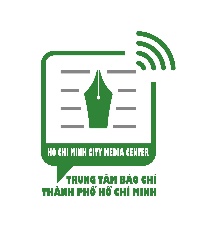 BAN CHỈ ĐẠO PHÒNG CHỐNG COVID-19 THÀNH PHỐ HỒ CHÍ MINHTHÔNG TIN BÁO CHÍ VỀ CÔNG TÁC PHÒNG CHỐNG DỊCH BỆNH COVID-19 TRÊN ĐỊA BÀN THÀNH PHỐ NGÀY 30/1/2021Thông báo số 39